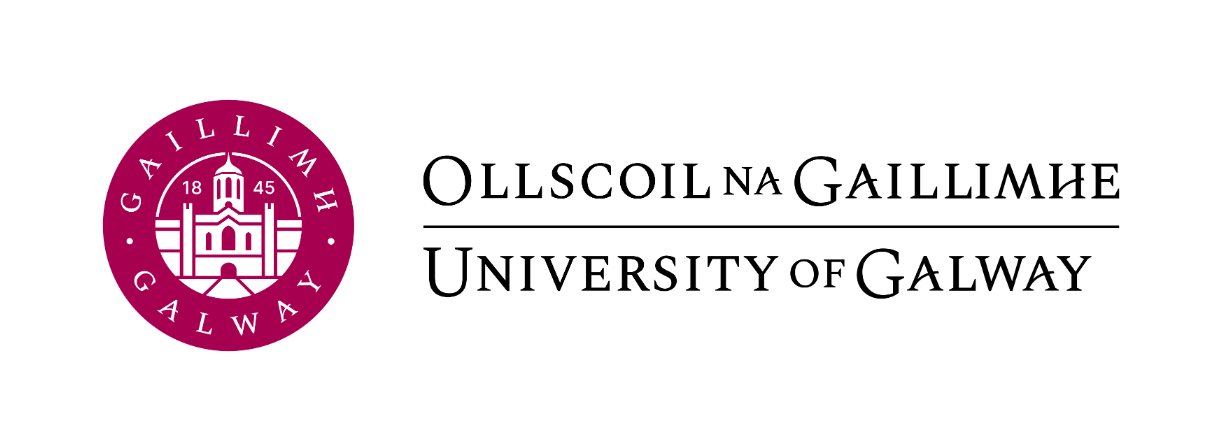 Further Education Policy (FEP) SchemeRenewal Application Form(for applicants previously approved and continuing programme)Further Education Policy (FEP) SchemeRenewal Application Form(for applicants previously approved and continuing programme)Further Education Policy (FEP) SchemeRenewal Application Form(for applicants previously approved and continuing programme)Further Education Policy (FEP) SchemeRenewal Application Form(for applicants previously approved and continuing programme)Section I – Applicant DetailsSection I – Applicant DetailsSection I – Applicant DetailsSection I – Applicant Details
Name  									Personnel No.  				Application No. / University of Galway Student ID No. (For applicants on University of Galway programmes only) 		              Email Address  						                  	Contact Number  			Work Address  																											Employment Status  												Post Title and Grade  												
Name  									Personnel No.  				Application No. / University of Galway Student ID No. (For applicants on University of Galway programmes only) 		              Email Address  						                  	Contact Number  			Work Address  																											Employment Status  												Post Title and Grade  												
Name  									Personnel No.  				Application No. / University of Galway Student ID No. (For applicants on University of Galway programmes only) 		              Email Address  						                  	Contact Number  			Work Address  																											Employment Status  												Post Title and Grade  												
Name  									Personnel No.  				Application No. / University of Galway Student ID No. (For applicants on University of Galway programmes only) 		              Email Address  						                  	Contact Number  			Work Address  																											Employment Status  												Post Title and Grade  												Section II – Programme DetailsSection II – Programme DetailsSection II – Programme DetailsSection II – Programme DetailsProgramme Name and Institution 											Programme Fees (excluding student levy and registration fees)  							Please confirm the year in which you will be progressing in your current programme (e.g. final year of three year programme) 													Please confirm years of which funding was approved to date							Will the programme require leave from normal working hours? 	Yes  c	  No  cHave you or do you intend to submit an application for Special Leave/Career Break scheme for administration, Library, Technical and Buildings staff for the period in which you are applying for funding support.Yes   c	No   cIf yes, please provide details of applicationHave you provided your Manager with a copy of your exam results, progress report or GRC report from last academic year?Yes  c		No  c
Signature of Applicant  									 Date  			Programme Name and Institution 											Programme Fees (excluding student levy and registration fees)  							Please confirm the year in which you will be progressing in your current programme (e.g. final year of three year programme) 													Please confirm years of which funding was approved to date							Will the programme require leave from normal working hours? 	Yes  c	  No  cHave you or do you intend to submit an application for Special Leave/Career Break scheme for administration, Library, Technical and Buildings staff for the period in which you are applying for funding support.Yes   c	No   cIf yes, please provide details of applicationHave you provided your Manager with a copy of your exam results, progress report or GRC report from last academic year?Yes  c		No  c
Signature of Applicant  									 Date  			Programme Name and Institution 											Programme Fees (excluding student levy and registration fees)  							Please confirm the year in which you will be progressing in your current programme (e.g. final year of three year programme) 													Please confirm years of which funding was approved to date							Will the programme require leave from normal working hours? 	Yes  c	  No  cHave you or do you intend to submit an application for Special Leave/Career Break scheme for administration, Library, Technical and Buildings staff for the period in which you are applying for funding support.Yes   c	No   cIf yes, please provide details of applicationHave you provided your Manager with a copy of your exam results, progress report or GRC report from last academic year?Yes  c		No  c
Signature of Applicant  									 Date  			Programme Name and Institution 											Programme Fees (excluding student levy and registration fees)  							Please confirm the year in which you will be progressing in your current programme (e.g. final year of three year programme) 													Please confirm years of which funding was approved to date							Will the programme require leave from normal working hours? 	Yes  c	  No  cHave you or do you intend to submit an application for Special Leave/Career Break scheme for administration, Library, Technical and Buildings staff for the period in which you are applying for funding support.Yes   c	No   cIf yes, please provide details of applicationHave you provided your Manager with a copy of your exam results, progress report or GRC report from last academic year?Yes  c		No  c
Signature of Applicant  									 Date  			Section III – To be completed by ManagerSection III – To be completed by ManagerSection III – To be completed by ManagerSection III – To be completed by Manager
Name 														Contact Details  													
Name 														Contact Details  													
Name 														Contact Details  													
Name 														Contact Details  													I confirm the following:Resources
Where attendance at programme of study requires the applicant named in Section I above to be released from their work, or they are unavailable, or unable to execute their existing workload by reason of the requirements of a programme supported under this scheme, arrangements will be made by me to cover that deficit from within the Unit’s existing resources.Programme Details and Schedule for the next Academic Year
I am cognisant of the requirements of the programme being undertaken by the applicant, named in Section I above in terms of course schedule, examination and study leave.Programme Progress from last Academic Year
The applicant has provided me with copy of exam results/progress report/GRC report from last academic year. (If applicant was approved for leave of absence, please attach copy of approval).I confirm the following:Resources
Where attendance at programme of study requires the applicant named in Section I above to be released from their work, or they are unavailable, or unable to execute their existing workload by reason of the requirements of a programme supported under this scheme, arrangements will be made by me to cover that deficit from within the Unit’s existing resources.Programme Details and Schedule for the next Academic Year
I am cognisant of the requirements of the programme being undertaken by the applicant, named in Section I above in terms of course schedule, examination and study leave.Programme Progress from last Academic Year
The applicant has provided me with copy of exam results/progress report/GRC report from last academic year. (If applicant was approved for leave of absence, please attach copy of approval).I confirm the following:Resources
Where attendance at programme of study requires the applicant named in Section I above to be released from their work, or they are unavailable, or unable to execute their existing workload by reason of the requirements of a programme supported under this scheme, arrangements will be made by me to cover that deficit from within the Unit’s existing resources.Programme Details and Schedule for the next Academic Year
I am cognisant of the requirements of the programme being undertaken by the applicant, named in Section I above in terms of course schedule, examination and study leave.Programme Progress from last Academic Year
The applicant has provided me with copy of exam results/progress report/GRC report from last academic year. (If applicant was approved for leave of absence, please attach copy of approval).I confirm the following:Resources
Where attendance at programme of study requires the applicant named in Section I above to be released from their work, or they are unavailable, or unable to execute their existing workload by reason of the requirements of a programme supported under this scheme, arrangements will be made by me to cover that deficit from within the Unit’s existing resources.Programme Details and Schedule for the next Academic Year
I am cognisant of the requirements of the programme being undertaken by the applicant, named in Section I above in terms of course schedule, examination and study leave.Programme Progress from last Academic Year
The applicant has provided me with copy of exam results/progress report/GRC report from last academic year. (If applicant was approved for leave of absence, please attach copy of approval).
SignaturesManager (Print Name)  							Signature  				Date  								
Dean of College, Head of School, Support Unit, Research InstituteName  								 	Signature  				Date  								
SignaturesManager (Print Name)  							Signature  				Date  								
Dean of College, Head of School, Support Unit, Research InstituteName  								 	Signature  				Date  								
SignaturesManager (Print Name)  							Signature  				Date  								
Dean of College, Head of School, Support Unit, Research InstituteName  								 	Signature  				Date  								
SignaturesManager (Print Name)  							Signature  				Date  								
Dean of College, Head of School, Support Unit, Research InstituteName  								 	Signature  				Date  								Please submit the following documents along with application:Copy of your Exam Results or Progress Report from PhD supervisor. 
If completing PhD programme in University of Galway, copy of GRC report.If on leave of absence, please submit copy of approval.Please submit the following documents along with application:Copy of your Exam Results or Progress Report from PhD supervisor. 
If completing PhD programme in University of Galway, copy of GRC report.If on leave of absence, please submit copy of approval.Send to: learninganddevelopment@universityofgalway.ieMarked: FEP ApplicationLearning and Development,Quadrangle, University of GalwaySend to: learninganddevelopment@universityofgalway.ieMarked: FEP ApplicationLearning and Development,Quadrangle, University of Galway